KORIJEN - GRAĐA I ULOGAZADATCI ZA UČENIKA:PONOVI IZ BILJEŽNICE I UDŽBENIKA ŠTO SMO UČILI O KORIJENU.ŠTO JE KORIJEN?KAKAV KORIJEN MOŽE BITI?OD ČEGA SE SASTOJI RAZGRANATI KORIJEN?KOJA JE ULOGA KORIJENA?RIJEŠI ZADATKE NA NASTAVNOM LISTIĆUZADATCI:ZAOKRUŽI KORIJENJE NA SLIKAMA: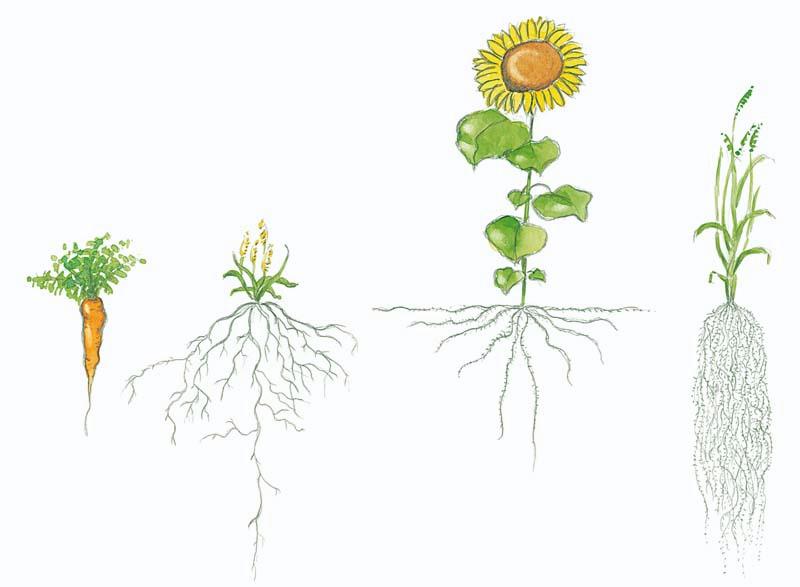 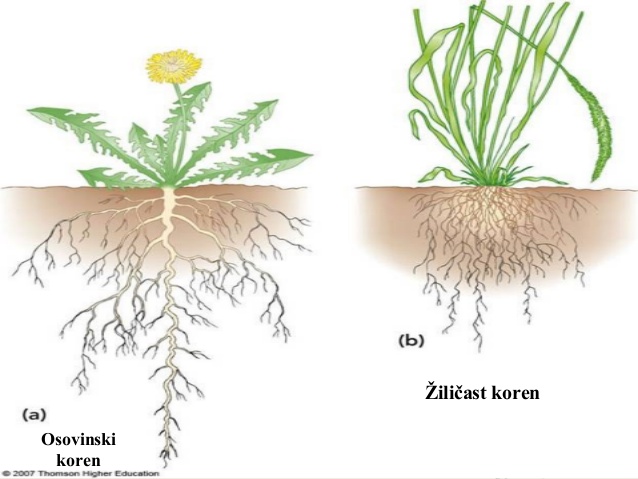 ZAOKRUŽI RAZGRANATI KORIJEN: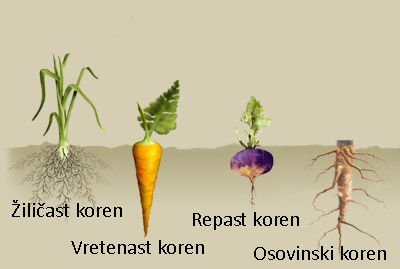 ZAOKRUŽI ČUPAV KORIJEN: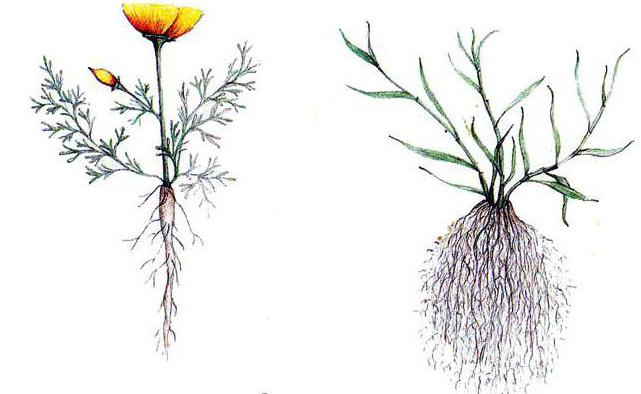 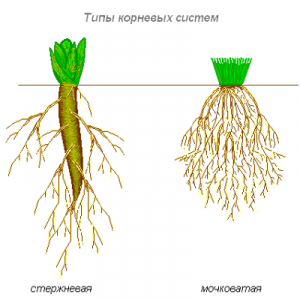 NAPIŠI TRI ULOGE KORIJENA:___________________________________________